IrelandIrelandIrelandIrelandMay 2028May 2028May 2028May 2028SundayMondayTuesdayWednesdayThursdayFridaySaturday123456May Day78910111213141516171819202122232425262728293031NOTES: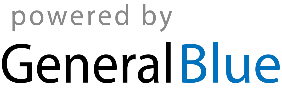 